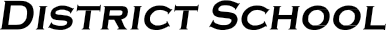 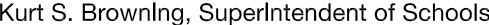 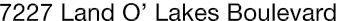 Finance Services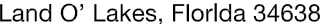 Joanne Millovitsch, Director of Finance813/ 794-2268	727/ 774-2268352/ 524-2268	Fax:  813/ 794-2266 e-mail:  jmillovi@pasco.k12.fl.usMEMORANDUMDate:	July 15, 2013To:	School Board MembersFrom:   Joanne Millovitsch, Director of FinanceRe:	Attached Warrant List for the Week of July 9, 2013Please review the current computerized list. These totals include computer generated, handwritten and cancelled checks.Warrant numbers 864884-865117 ...............................................................................................$1,554,884.63Amounts disbursed in Fund 1100 ..................................................................................................408,718.12Amounts disbursed in Fund 2903 ...........................................................................................................25.00Amounts disbursed in Fund 2911 ...........................................................................................................25.00Amounts disbursed in Fund 2912 .......................................................................................................... 25.00Amounts disbursed in Fund 2913 ...........................................................................................................25.00Amounts disbursed in Fund 2914 ...........................................................................................................25.00Amounts disbursed in Fund 2915 ...........................................................................................................25.00Amounts disbursed in Fund 2916 ......................................................................................................1,025.00Amounts disbursed in Fund 2917 ...........................................................................................................25.00Amounts disbursed in Fund 2918 ...........................................................................................................25.00Amounts disbursed in Fund 2919 ...........................................................................................................25.00Amounts disbursed in Fund 3611 ....................................................................................................13,480.00Amounts disbursed in Fund 3710 ....................................................................................................88,366.72Amounts disbursed in Fund 3712 ......................................................................................................1,086.75Amounts disbursed in Fund 3713 ....................................................................................................78,783.06Amounts disbursed in Fund 3900 ..................................................................................................235,698.66Amounts disbursed in Fund 3902 ......................................................................................................7,474.12Amounts disbursed in Fund 3904.....................................................................................................13,595.29Amounts disbursed in Fund 4100 .............................................................................................. .....39,537.53Amounts disbursed in Fund 4210 ..................................................................................................177,581.07Amounts disbursed in Fund 4220 ....................................................................................................27,497.74Amounts disbursed in Fund 4260 .........................................................................................................199.00Amounts disbursed in Fund 4320 ......................................................................................................4,823.88Amounts disbursed in Fund 7110 ......................................................................................................1,954.80Amounts disbursed in Fund 7111 .........................................................................................................721.26Amounts disbursed in Fund 7130 ..................................................................................................109,162.41Amounts disbursed in Fund 7921 ..................................................................................................262,540.08Amounts disbursed in Fund 7922.....................................................................................................58,526.57Amounts disbursed in Fund 9210 ....................................................................................................23,887.57Confirmation of the approval of the July 9, 2013 warrants will be requested at the July 30, 2013School Board meeting.